 Lhota pod Hořičkami552 05  Hořičky     okr. Náchod    IČO  653993tel/fax 491491243    e:mail : obecHYPERLINK "mailto:obec.lhotaph@iol.cz".lhotaph@seznam.czbank.spoj.  1183027349/0800mobil  -  603333166Zápis z 12. zasedání Zastupitelstva obec Lhota pod HořičkamiVeřejné zasedání Zastupitelstva obce Lhota pod Hořičkami, které se konalo 19.12.2016 v zasedací místnosti Obecního úřadu, Lhota pod Hořičkami č.p. 21, zahájila starostka obce Darina Kricnarová v 19:00 hod. V době zahájení bylo přítomno celkem 7 členů zastupitelstva dle prezenční listiny. Zastupitelstvo Obce Lhota pod Hořičkami je usnášení schopné. 1) Volba zapisovatele a ověřovatelů zápisu Starostka obce navrhla ověřovatele zápisu pana Miroslava Hartmana  a Stanislava Mádra, zapisovatelem pana Petra Tautze. Nebyly vzneseny žádné protinávrhy.  Zastupitelstvo obce schvaluje ověřovatele zápisu pan Hartmana a pana Mádra, zapisovatelem pana Tautze. Výsledek hlasování: pro 7 – proti 0, zdrželi se 0 Návrh byl přijat2) Schválení programu Starostka obce seznámila přítomné s návrhem programu v souladu s pozvánkou předanou členům zastupitelstva a v souladu s informací zveřejněnou na úřední desce a doplnila body programu: Zastupitelstvo obce schvaluje program zasedání zastupitelstva obce v tomto znění. 1. Volba zapisovatele a ověřovatelů zápisu 2. Schválení programu 3. Schválení rozpočtu obce na rok 2017 v paragrafovém znění4. Plán inventur5. Žádost o prodej pozemku6. Žádost o finanční příspěvek Hospic Červený Kostelec7. Žádost Mysliveckého sdružení o finanční příspěvek8. Žádost hasiči o finanční příspěvek9. Kupní smlouva na pozemek10. Rozpočtové opatření č.4, č.511. Územní plán12. Žádost o finanční příspěvek  Folklórní festiválek13. Schválení odpisů – ostré14. Dodatek č.7 stanov SO ÚPA15. Prodej pozemku16. DiskuzeVýsledek hlasování: pro 7 ,  proti 0, zdrželi se 0 Návrh byl přijat3. Schválení rozpočtu obce na rok 2017 v paragrafovém zněníZastupitelstvo bylo seznámeno s finančním rozpočtem ve výši 3. 728 350,-Kč. Návrh usnesení č. 20: Zastupitelstvo obce schvaluje finanční rozpočet ve výši 3.728 350,-Kč v paragrafovém zněníVýsledek hlasování: pro 7 – proti 0, zdrželi se 0 Usnesení č. 20 bylo schváleno.4. Plán inventurZastupitelstvo obce bylo seznámeno s plánem inventur na rok 2016. Zahájení činnosti inventurní komise pro inventarizační položky bude 20.12.2016 a ukončení 14.1.2017 (fyzická inventarizace)Hlavní inventarizační komise je jmenována ve složení: Jiří Hanuš, Miroslav Hartman, Zdeněk JirásekDokladová inventarizace bude dokončena do 20.1.2016Inventarizační zpráva hlavní inventarizační komise bude předána do 30.1.2016Návrh usnesení č. 21 Zastupitelstvo obce schvaluje plán inventurVýsledek hlasování: pro 7 – proti 0, zdrželi se 0 Usnesení č. 21 bylo schváleno5.  Žádost o prodej pozemkuŽádost manželů Gottsteinových  o odkup obecního pozemku 12/1 – 162,-m2, na který  mají od roku 2011 smlouvu o udržování pozemku. Zastupitelstvo obce nesouhlasí s prodejem z důvodů, aby se nenarušily sousedské vztahy . Návrh usnesení č.22 Zastupitelstvo obce schvaluje uzavření smlouvy s předkupním právem, v případě budoucího prodeje. O pozemek i nadále budou Gottsteinovi pečovat a udržovat.Výsledek hlasování: pro 7 – proti 0, zdrželi se 0 Usnesení č. 22 bylo schváleno6. Žádost o finanční příspěvek Hospic Červený KostelecZastupitelstvu obce byla doručena žádost o vyrovnávací příspěvek na provoz Hospicu Anežky České z Červeného  Kostelce.  Návrh usnesení: Zastupitelstvo obce schvaluje finanční příspěvek ve výši 5000,-Kč.Výsledek hlasování: pro 7 – proti 0, zdrželi se 0 Usnesení č. 23 bylo schváleno.7. Žádost Mysliveckého sdružení o finanční příspěvekZastupitelstvu obce byla doručena žádost o finanční příspěvek na činnost mysliveckého sdružení. Myslivecké sdružení přislíbilo podílet se na organizaci Dětského dnu pro Obec Lhota pod Hořičkami.Návrh usnesení: Zastupitelstvo obce schvaluje finanční příspěvek mysliveckému spolku Lhota pod Hořičkami ve výši  18.000,-Kč.Výsledek hlasování: pro 7 – proti 0, zdrželi se 0 Usnesení č. 24 bylo schváleno.8. Žádost hasiči o finanční příspěvekZatupitelstvu obce byla doručena žádost o finanční příspěvek na činnost Požadavek SDH – SHD žádá obec o finanční částku 25.000,-KčPan Pavel Rudolf jako starosta SHD předal žádost o finanční podporu a specifikaci investicNávrh usnesení: Zastupitelstvo obce schvaluje finanční příspěvek ve výši  25.000,-Kč. Hlasování:  pro- 7  proti-0  zdrželi se-0Usnesení č. 25 bylo schváleno9. Kupní smlouva na pozemekPaní Petra Holzapfelová má postavenou nemovitost na obecním pozemku p.č.52  + využívá pozemek p.č.87/50. V minulosti byla uzavřena smlouva o smlouvě budoucí, že uvedený pozemek bude majiteli nemovitosti prodán za dohodnutou cenu 18.000,-Kč. Tento záměr byl vyvěšen na úřední desce od 10.6.-26.6.2014 a zastupitelstvo obce tento prodej schválilo dne  26.6.2014Návrh usnesení: Zastupitelstvo obce souhlasí s uzavřením Kupní smlouvy na výše jmenované pozemky za cenu 18.000,-KčHlasování:  pro- 7  proti-0  zdrželi se-0Usnesení č. 26 bylo schváleno10. Rozpočtové opatření č.4,č.5Starostka obce seznámila zastupitelstvo s rozpočtovým opatřením č.4 ve výši 167.367,-Kč a s rozpočtovým opatřením č.5 ve výši 308 710,-KčNávrh usnesení: Zastupitelstvo obce souhlasí s rozpočtovým opatřením č.4 ve výši 167.367,-Kč a s rozpočtovým opatřením č.5 ve výši 308 710,-KčHlasování:  pro- 7  proti-0  zdrželi se-0Usnesení č. 27 bylo schváleno11. Územní plánPan Tautz jako pověřený zastupitel za územní pán obce se spojí v Náchodě s paní co nám byla přidělena a bude zastupitelstvo informovat o dalších postupech.12. Žádost o finanční příspěvek  Folklórní festiválekZastupitelstvu obce byla zaslána žádost o finanční příspěvek na Folkórní festiválek na Hořičkách , který se bude konat 17.6.2017 ve výši 5.000,-KčNávrh na usnesení:  Zastupitelstvo obce schvaluje finanční příspěvek ve výši 5.000,-Kč na Folkórní příspěvek na HořičkáchVýsledek hlasování: pro 7 – proti 0, zdrželi se 0 Usnesení č. 28 bylo schváleno.13. Schválení odpisů – ostréStarostka obce seznámila zastupitele s nutností schválení odpisů –ostrých ( pravidelný roční odpis majetku obce)Návrh na usnesení:  Zastupitelstvo obce schvaluje ostré odpisyVýsledek hlasování: pro 7 – proti 0, zdrželi se 0 Usnesení č. 29 bylo schváleno.14. Dodatek č.7 stanov SO ÚPAStarostka obce seznámila zastupitele s dodatkem č.7  stanov SO ÚPA. Dne 21.12.2015 došlo ke změně registrace obce Žernov na městys Žernov. Z tohoto důvodu je potřeba schválit dodatek ke smlouvě o vytvoření dobrovolného svazku obcí ze dne 8.7.2002, kde je zapracovaná výše zmíněná změna. Tato změna nastala na základě žádosti starosty obce Žernov o navrácení historického názvu.Návrh usnesení: Zastupitelstvo obce dodatek č.7 ke smlouvě o vytvoření dobrovolného svazku obcí ze dne 8.7.2002. Dodatek číslo 7 stanov SO ÚpaVýsledek hlasování: pro 7 – proti 0, zdrželi se 0 Usnesení č. 30 bylo schváleno.15. Prodej pozemku Pan Miroslav Hartman zaslal žádost o odkup obecního pozemku p.č. 222/1, 234/9 v katstr. území Újezdec. Pozemek je nevyužitelný ve svahu nad krajnicí vozovky č.3045, který nepravidelně prolíná starou opěrnou zeď na hranici pozemku pana Hartmana. O pozemek dlouhodobě pečuje a udržuje. Pozemek by se musel dát přesně zaměřit a jednalo by se o pár desítek metrů. Prodej pozemku se vyvěsí na úřední desku.Návrh usnesení: Zastupitelstvo obce po vyvěšení záměru prodeje a zaměření schvaluje prodej nevyužitelného pozemku na p.č.222/1 a 234/9 za cenu 10,-Kč/m2.Výsledek hlasování: pro 7 – proti 0, zdrželi se 0 Usnesení č. 31 bylo schváleno.16. DiskuzePan Andreovský navrhuje vyřešit parkování u autobusové zastávky (auta brání v zastávce autobusu) a nelze projíždět ani cestou k borovici.Pan Martínek vznesl dotaz ke směně pozemků pro poldr ve Světlé. Starostka obce během měsíce ledna dořeší směnu pozemků s panem Rudolfem a ZD Dolany.Starostka obce:  Darina KricnarováOvěřovatel:      Miroslav Hartma                                                       Stanislav Mádr: 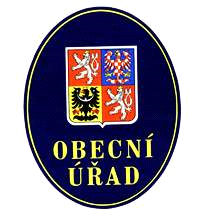 